Commune de Fontaine-le-Bourg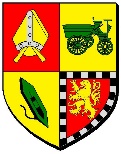 571 Rue E. Delamare Deboutteville76690 FONTAINE-LE-BOURGTél : 02.35.34.67.37www.fontainelebourg.frRÉGLEMENT DE L’AIDE AUX DEVOIRS : ANNÉE 2020/2021Objet : La commune de Fontaine-le-Bourg met à la disposition des familles un service d’aide aux devoirs pour les enfants de l’école élémentaire, assuré par du personnel communal, du 1er septembre 2020 au 6 juillet 2021.Lieu et horaire : L’aide aux devoirs se tient dans les locaux de l’école élémentaire de 16h30 à 17h30. Modalités : L’inscription se fait pour l’année scolaire.Prix : 2,50€ de l’heure Règlement: La facture est envoyée par la Trésorerie. Le règlement doit être effectué dans un délai d’un mois à la réception de la facture.Soit par prélèvement automatique,Soit par TIPI (paiement sur internet),Soit directement à la Trésorerie de Montville par chèque ou espèces.Absence des enfants : Le service sera facturé en cas d’absence des enfants :Sauf si l’absence est d’une durée supérieure à deux semaines pour raisons médicales et à l’appui d’un certificat médical.Organisation :- À 16H30, les enfants seront pris en charge par la personne responsable de l’aide aux devoirs, - À 17h30, les enfants seront repris par les parents ou une personne autorisée, ou confiés aux responsables de la garderie périscolaire.Les parents ne pourront venir chercher les enfants inscrits à l’aide aux devoirs avant 17H30.Comportement des enfants : Les enfants devront avoir un comportement adapté : respect des adultes et des camarades en restant calme et poli. Tout dérapage sera aussitôt sanctionné par une exclusion temporaire sans pouvoir bénéficier d’un remboursement des heures non effectuées.Fait à Fontaine le Bourg, le 29 juin 2020Le MaireDany LEMÉTAIS